       Филиал МБОУ Сосновской СОШ №1 в с.Дегтянка                                                                 Утверждаю:                                                                               Директор школы   ____________________                                                                                                                   Савинкина Н.В.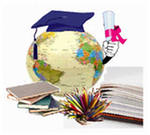                       Классный руководитель Болдырева Л.Д.№ п/п№ п/пНаправления    Формы деятельности   Дата        Сентябрь11Традиции школыЛинейка ко дню знаний. «Моя малая Родина» классный час1.09.1422Развитие самоуправленияКлассный час  по выбору актива. Интересы  и досуг,  организация системы дополнительного образования.4.09.1433Правовоевоспитание«Право знать и выполнять»Беседа о правах и обязанностях школьника11.09.1444Трудовое воспитаниеНеделя добрых дел. Уборка территории вокруг школы, озеленение класса.18.09.1455Сохранение здоровьяМесячник безопасного движения «»в течение месяца66Работа с учащимисяПДД  «Сигналы светофора и регулировщика»25.09.14     Октябрь11Нравственное воспитаниеКлассный  час «Урок  доброты»«С любовью к бабушке и дедушке»2.10.1422Сохранение здоровьяКлассный часБеседа «Режиму дня –мы друзья»9.10.1433Работа с учащимисяПДД «Дорожные знаки»16.10.1444Сохранение здоровьяИнструктаж по т/б во время осенних каникул23.10.14       Ноябрь11 ПатриотическоевоспитаниеКлассный час  «День народного единства - государственный праздник России»(презентация)6.11.1422Сохранение здоровьяКлассный час «Курение или здоровье»13.11.1433Работа с учащимисяПДД «Виды транспортных средств. Обязанности пассажиров»20.11.1444Познавательная деятельностьПутешествие в страну сказок «Что за прелесть эти сказки»27.11.14     Декабрь11Сохранение здоровьяИгра «Как содержим мы в порядке наши книжки и тетрадки»4.12.1422Работа с учащимисяПДД «Тормозной путь транспорта»11.12.1433Традиции школыНовогодняя акция «Сделаем ёлку краше»Конкурс на лучшую новогоднюю игрушкуС 18.12.14 по25.12.1444Сохранение здоровьяПроведение инструктажа по т/б во время зимних каникул25.12.1455Традиции в школеУтренник «Новый год в школе»   Январь11Сохранение здоровьяКлассный час «Доктора природы»15.01.1522Работа с учащимисяПДД « Как вести себя на улице (дороге)»22.01.1533Сохранение здоровьяСпортивные соревнования  «Папа,  мама, я – спортивная семья»29.01.15     Февраль11Нравственное воспитаниеШкола нравственности «Что одному не под силу, то легко коллективу»5.02.1522Работа с учащимисяПДД Как переходить улицу на нерегулируемом  перекрёстке»12.02.1533Работа с учащимисяКлассный  час.    Беседа «Мы славим подвиг русского солдата»19.02.154426.02.15      Март11Работа с учащимися«С любовью к мамам и бабушкам»«Устами младенца» телешоу5.03.152 2 Работа с учащимисяПДД « Соревнования по знанию правил движения »Инструктаж по т/б во время весенних каникул12.03.1533Духовно-нравственное«Своя игра» интеллектуально-развлекательная викторина19.03.15Неделя детской книги          Апрель11Развитие самоуправленияОперация «Мойдодыр» 1.Смотр кабинетов2.Состояние учебников3.Внешний вид4.04.1522Работа с учащимисяКл.час «Путешествие в космос»9.04.1533Экологическое воспитание «Интеллектуальный лабиринт»Экологическая игра16.04.154Работа с учащимися ПДД «Экскурсия по селу»23.04.15            Май1Патриотическое воспитаниеНеделя воинской славы «Мы за то, чтоб не было войны» С 1 .05.по 9.05.152Сохранение здоровьяКлассный час «Нет – вредным привычкам!»14.05.153Работа с учащимисяПДД  Итоговое занятие21.05.15             Июнь1Сохранение здоровьяРабота летнего лагеря «Солнышко»С 1.06 по 22.06.15